附件3：“2021年度北京化工大学化学实验竞赛”实验研究报告模板（注意：禁止以各种方式透露参赛单位名称或LOGO、指导教师及个人姓名等信息）说明：A4纸，页面设置：页边距，上下3cm，左右2cm。文章内容顺序：中文题目，中文摘要，中文关键词，正文，参考文献全文一律为单倍行距。字号要求：中文题目				2号黑体，空一行（5号）      中文摘要				小5号宋体     中文关键词			小5号宋体     正文中一级标题		4号仿宋     二级标题				5号黑体     三级标题				5号仿宋     正文					5号宋体     参考文献				小5宋体      图表标题				小5宋体     表格里的字			6号宋体研究报告样本中文题目（注意：禁止以各种方式透露参赛单位名称或LOGO、指导教师及个人姓名等信息）摘要：摘要内容(摘要以提供论文的内容梗概为目的，不加评论和补充解释，简明、确切地论述研究目的、原理和结论，具有相对独立性。摘要应重点包括4个要素，即研究目的、方法、结果和结论。在这4个要素中，后2个是最重要的。在执行上述原则时，在有些情况下，摘要可包括研究工作的主要对象和范围，以及具有情报价值的其它重要的信息。不应有引言中出现的内容，也不要对论文内容作诠释和评论，不得简单重复题名中已有的信息；不用非公知公用的符号和术语，不用引文，除非该论文证实或否定了他人已发表的论文；缩略语、略称、代号，除了相邻专业的读者也能清楚理解的以外，在首次出现时必须加以说明；不用图、表、化学结构。中文摘要以300字左右为宜)关键词：关键词1；关键词2；关键词3；关键词4 (3～8个）引 言化学需氧量（Chemical Oxygen Demand，COD）是评价水体水质的重要指标，测定COD的标准方法是在强酸性介质中以K2CrO4或KMnO4为氧化剂来消解水样，用滴定法确定氧化剂的消耗量，并换算为单位体积水样所需氧气的质量(mg/L)。这种检测方法所需的化学试剂用量大、易造成二次污染且耗时长[1]。1.实验部分2.结果与讨论2.1电极的电化学性能2.2.1 阳极线性极化曲线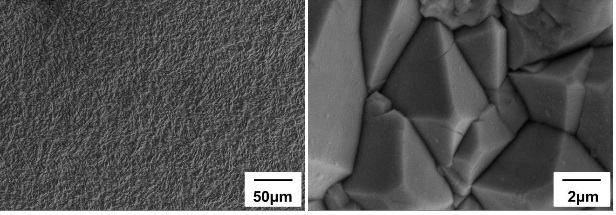   (a) × 500             (b) × 20.00 k图1扫描电镜图Fig.1 SEM images表1 支持电解质浓度Table 1 Influence of electrolyte concentration 3.结论4.创新点致谢：本研究xxx资助下完成的。参考文献[1]	杨x，李xx，等. xxx测定标准方法的比较[J]. 中国环境监测, 2010(01): 15-20.    Yang T, Li X M, Cheng X Q，et al. The Comparison of Four Standard Methods for Chemical Oxygen Demand[J]. Environmental Monitoring of China, 2010 (01): 15-20. (in Chinese) cNa2SO4/(mol∙L-1)R2cNa2SO4/(mol∙L-1)R20.010.8010.030.9920.0150.9070.040.9950.020.9120.050.9370.0250.954